Акция «Собери макулатуру, сохрани дерево».    Уже несколько лет на постоянной основе, дети, родители и сотрудники детского сада участвуют в сборе бытовой макулатуры.  Ежегодно детский сад сдаёт на переработку более тонны бумажных и картонных отходов  на предприятие «ЯрВторма».  В благодарность за постоянное сотрудничество, «ЯрВторма» организовала для воспитанников детского сада праздник экологической направленности с сюрпризами и подарками. 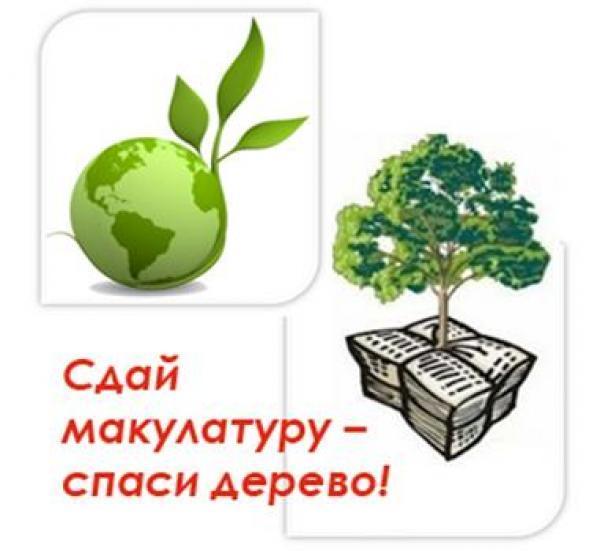      Цель: показать детям и их родителям общественную значимость их деятельности, способствовать  выработке привычки к раздельному сбору мусора, бережного отношения к экологии.